BESTELFORMULIERNaam …..............................................................Adres …...............................................................Postcode en plaats …..........................................Telefoon …....................mobiel............................E-mailadres ….....................................................Bestelformulier ingevuld zenden naar bestellen@puurlana.nlt.a.v. Marjolein Hennevanger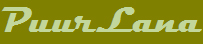 Zacharias Jansestraat 5huis1097 CH Amsterdam06-2300 7413E-mail: info@puurlana.nlWebsite: www.puurlana.nlTriodosbank: NL37TRIO0391022474aantal/hoeveelheid in gramproduct omschrijvingprijs€€€€€Verzendkosten€ Totaal bedrag€